Государственное бюджетное образовательное учреждениеосновная образовательная школа №39 (детский сад №59)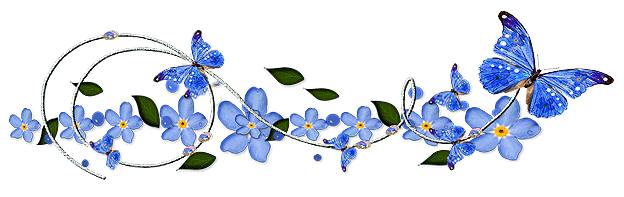 Паспорт комнатных растений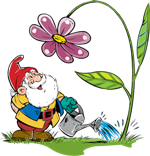 Бальзамин Иначе: Бальзамин Валлера, Импатиенс, Недотрога, Огонек, Ванька мокрыйЖизненная форма:травянистое растениеИспользование:рекомендуется для выращивания: 
• в комнатах, помещениях общего назначения на светлых окнах; 
• на балконах, террасах, верандах; 
• в зимних садах, оранжереяхМаксимальные размеры в культуре:до 60 см высотойУход и проблемы с выращиванием:Пересадка: ежегодно в горшки обычных пропорцийсостав земельной смеси: дерновая земля : листовая земля : песок (1:3:1)кислотность (pH): слабокислая (5.0-6.0)• при пересушке земляного кома происходит подсыхание краёв листьев и сбрасывание бутонов;
• при высокой температуре и сухости воздуха повреждается паутинным клещомУход в период покоя:оптимальная температура: 15-20°Cполив и влажность воздуха: умеренныйпериод покоя: в комнатных условиях вынужденный (с октября по февраль) в связи с пониженной освещенностью и влажностью воздухаРазмножение:• черенками при температуре почвы 15-20°C; 
• семенами после искусственного опыленияСпецифические требования культуры:• растение сильно вытягивается, поэтому требует прищипки и омолаживания; 
• для того, чтобы растение цвело, необходимо использовать не очень просторный горшокДекоративные свойства:листья, цветкиокраска и форма листьев: очередные, черешковые, длиной до 10 см, светло-зелёные или красноватые листья, яйцевидной формысроки цветения: может цвести круглый годокраска цветков: 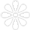 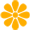 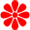 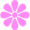 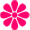 форма и размер цветка, соцветия: цветки неправильные, со шпорцами, до 4 см в диаметре, простые или махровые, одиночные или в малоцветковых, конечных или пазушных соцветиях, на длинных цветоножкахчасто используется как садовое однолетнее растение.ТрадесканцияИначе: Традесканция трехцветная, Традесканция уридисЖизненная форма:травянистое растениеИспользование:рекомендуется для выращивания: в комнатах преимущественно на западных или восточных окнах, на южных окнах с притенением;как ампельное растение в подвесных корзинах или настенных кашпо;как почвопокровное растение в вазонах с крупномерами (драценами, фикусами и другими растениями, а также в зимнем саду, оранжерее)Максимальные размеры в культуре:побеги до 50 см длинойУход и проблемы с выращиванием:Пересадка: ежегодно или через два года, в широкие и неглубокие горшки, так как корневая система у традесканции слабая, но быстро разрастается, поэтому при каждой последующей пересадке нужно брать емкость чуть поширесостав земельной смеси: дерновая земля : листовая земля : песок (1:2:1)кислотность (pH): слабокислая (5.0-6.0), нейтральная (6.0-7.0)традесканция плохо переносит перестановку относительно источника света;опрыскивать растение желательно несколько раз в день;слабая корневая система страдает от пересушивания грунта;растение относительно быстро стареет, теряя декоративность, нижняя часть стеблей оголяется, поэтому необходима короткая омолаживающая обрезка 1 раз в 2-3 года или ежегодная прищипка побегов;при влажности воздуха 60% и ниже возможно поражение паутинным клещомУход в период покоя:оптимальная температура: +16-20°Cполив и влажность воздуха: умеренныйпериод покоя: в комнатных условиях вынужденный (с октября по февраль) в связи с пониженной освещенностью и влажностью воздухаРазмножение:основной способ - укоренением верхней части побегов:
- в воде корни появляются примерно через 2-3 недели;
- в почве (под пленкой в условиях минитеплички) укоренение происходит через 7-10 дней;укоренением боковых побегов, не отделяя их от материнского растения, а просто укладывая их на поверхность почвы и присыпая почвой;реже размножают традесканцию делением куста или семенамиСпецифические требования культуры:не переносит прямого солнечного освещения;для нормального роста и развития требуется 8-10-часовой световой день;влажность воздуха желательно поддерживать на уровне 70-75%Декоративные свойства:листьяБегония Жизненная форма:травянистое растениеИспользование:рекомендуется для выращивания: в комнатах, кроме северных окон;в зимних садахМаксимальные размеры в культуре:до 60 см высотойУход и проблемы с выращиванием:Пересадка: взрослые экземпляры пересаживают один раз в 2-3 года в горшки обычных пропорцийсостав земельной смеси: дерновая земля : листовая земля : песок (1:3:1)кислотность (pH): слабокислая (5.0-6.0)в зимние месяцы при высокой влажности воздуха может поражаться серой гнилью;поражается также мучнистым червецом, и белокрылкойУход в период покоя:оптимальная температура: +18-22°Cполив и влажность воздуха: умеренныйпериод покоя: в комнатных условиях вынужденный (с октября по февраль) в связи с пониженной освещенностью и влажностью воздухаРазмножение:укоренением черенков в субстрате, состоящем из песка и торфа или мха сфагнума в равных пропорцияхСпецифические требования культуры:хотя эта бегония переносит тень, на свету она растёт лучше, однако от прямых солнечных лучей её нужно притенятьДекоративные свойства:листьяокраска и форма листьев: зелёные, изящные, сердцевидно-удлинённые листочки, в яркую белую крапинкуокраска цветков: форма и размер цветка, соцветия: цветки до 1,5 см диаметром, в висячих кистевидных соцветиях.Фикус Иначе: Фикус эластика, Фикус упругийЖизненная форма:вечнозеленое деревоИспользование:рекомендуется для выращивания: 
• в комнатах, холлах, офисах; 
• в зимних садахМаксимальные размеры в культуре:до 3-5 м высотойУход и проблемы с выращиванием:Пересадка: 
• молодые растения - ежегодно; 
• взрослые растения - один раз в несколько лет в горшки классических пропорцийсостав земельной смеси: дерновая земля : листовая земля : песок (2:2:1)кислотность (pH): слабокислая (5.0-6.0), нейтральная (6.0-7.0)• пестролистные формы требуют более светлого местоположения, чем зеленолистные; 
• возможно сбрасывание листьев при частых перестановках, низкой влажности воздуха, перепадах температуры воздуха; 
• может повреждаться мучнистыми червецами, паутинным клещомУход в период активного роста:оптимальная температура: +20-25°CУход в период покоя:оптимальная температура: +16-18°Cполив и влажность воздуха: умеренныйпериод покоя: в комнатных условиях вынужденный (с октября по февраль) в связи с пониженной освещенностью и влажностью воздухаРазмножение:• укоренением черенков; 
• воздушными отводкамиСпецифические требования культуры:после полива обязательно сливать излишек воды из поддонаДекоративные свойства:листьяокраска и форма листьев: крупные овальные кожистые листья различной окраски: 'Robusta' - очень темные, 'Variegata' - с белой нерегулярной каймой, 'Beliz' - с розовыми пятнами.Гибискус китайскийИначе: Китайская розаЖизненная форма:вечнозеленый кустарникИспользование:рекомендуется для выращивания: • для просторных светлых комнат; 
• зимних садов; 
• помещений общего назначения (холлы, офисы)Максимальные размеры в культуре:до 4,5 м высотойУход и проблемы с выращиванием:Пересадка: • растения в возрасте до 3 лет пересаживают ежегодно до или после цветения; 
• взрослые растения пересаживают по мере необходимости в просторные горшки или кадки или ежегодно заменяют верхний (5 см) слой грунтасостав земельной смеси: дерновая земля : листовая земля : песок (4:6:1)кислотность (pH): слабокислая (5.0-6.0), нейтральная (6.0-7.0)• при недостаточном освещении цветёт слабо; 
• перемена условий, пересушивание субстрата приводят к опадению бутонов; 
• может повреждаться паутинным клещом, тлёй и белокрылкой; 
• при резких понижениях температуры может поражаться серой гнильюУход в период активного роста:оптимальная температура: +20-25°CУход в период покоя:оптимальная температура: +16-18°Cполив и влажность воздуха: умеренныйпериод покоя: в комнатных условиях вынужденный (с октября по февраль) в связи с пониженной освещенностью и влажностью воздухаРазмножение:• укоренением черенков однолетних полувызревших побегов в июле-августе; 
• отводками (в первую очередь воздушными); 
• реже размножают семенамиСпецифические требования культуры:• для более обильного цветения рекомендуется подкармливать гибискус фосфорсодержащими удобрениями; 
• растение растёт быстро и нуждается в формировании путём обрезки (весной следует укорачивать побеги на 1/3 длины, а летом прищипывать быстрорастущие ветви)Декоративные свойства:листья, цветкиокраска и форма листьев: • тёмно-зелёные, до 15 см длиной, яйцевидные, с пильчатым краем, блестящие;
• есть пестролистная форма 'Купери'сроки цветения: обычно в весенне-летний периодокраска цветков: 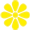 Хлорофитум хохлатыйЖизненная форма:травянистое растениеИспользование:рекомендуется для выращивания: в комнатах на светлых окнах или настенных полках, расположенных поблизости;в офисных и производственных помещениях;в зимних садахМаксимальные размеры в культуре:побеги до 1 м длинойУход и проблемы с выращиванием:Пересадка: молодые растения - ежегодно;взрослые растения - через 2-3 года в горшки обычных пропорций, подвесные кашпосостав земельной смеси: дерновая земля : листовая земля : песок (1:3:1)кислотность (pH): слабокислая (5.0-6.0), нейтральная (6.0-7.0)одно из самых неприхотливых растений;следует иметь в виду, что светлые полосы на листьях пестролистных форм тем ярче, чем ярче рассеянный свет, а при сильном затенении они могут совсем исчезнуть;при переувлажнении или недостатка воды в почве на листьях могут появляться коричневые пятна, подсохнуть кончики листьев;редко повреждается тлейУход в период покоя:оптимальная температура: +12-20°Cполив и влажность воздуха: умеренныйпериод покоя: в комнатных условиях вынужденный (с октября по февраль) в связи с пониженной освещенностью и влажностью воздухаРазмножение:укоренением дочерних розеток;делением куста при пересадкеСпецифические требования культуры:хлорофитум легко приспосабливается к комнатным условиям;летом желательно содержать на открытом воздухеДекоративные свойства:листьяокраска и форма листьев: листья длиной 20-40 см, 1-2 см шириной, линейные, зеленые или желто-зеленые с продольными полосами;имеются декоративные формы со светлыми полосами в середине либо по краям листьевдочерние розетки на побегах легко укореняются в стоящих поблизости горшках, становясь "сорняками".Рео покрывальчатоеИначе: Рео пёстрое, Рео покровноеЖизненная форма:травянистое растениеИспользование:рекомендуется для выращивания: • в комнатах, холлах, офисах преимущественно на западных или восточных окнах, на южных окнах с притенением;
• в зимних садах, оранжереяхМаксимальные размеры в культуре:40 см высотойУход и проблемы с выращиванием:Пересадка: • молодые растения - ежегодно;
• взрослые - один раз в несколько лет в горшки обычных пропорцийсостав земельной смеси: дерновая земля : листовая земля : песок (1:3:1)кислотность (pH): слабокислая (5.0-6.0), нейтральная (6.0-7.0)• плохо переносит перестановку относительно источника света;
• опрыскивать листья рео желательно несколько раз в день;
• слабая корневая система страдает от пересушивания грунта;
• при влажности воздуха 60% и ниже возможно поражение паутинным клещомУход в период покоя:оптимальная температура: +18-22°Cполив и влажность воздуха: умеренныйпериод покоя: в комнатных условиях вынужденный (с октября по февраль) в связи с пониженной освещенностью и влажностью воздухаРазмножение:• делением куста;
• укоренением боковых побегов, образующихся в основании главного стебля;
• реже размножают семенамиСпецифические требования культуры:• не переносит прямого солнечного освещения;
• для нормального роста и развития требуется 8-10-часовой световой день;
• влажность воздуха желательно поддерживать на уровне 70-75%Декоративные свойства:листьяСансевиерия трехполоснаяИначе: Сансевиерия трехполосая, Сансевьера трехполосная, Сансевиера трехполосная, Тещин язык, Щучий хвост, Змеиная кожаЖизненная форма:травянистое растениеИспользование:рекомендуется для выращивания: 
• в комнатах на светлых окнах (кроме северных); 
• для озеленения холлов, офисов; 
• в зимних садах, оранжереяхМаксимальные размеры в культуре:высотой 150 смУход и проблемы с выращиванием:Пересадка: один раз в 2-3 года в широкие неглубокие горшкисостав земельной смеси: дерновая земля : листовая земля : песок (1:3:2)кислотность (pH): слабокислая (5.0-6.0), нейтральная (6.0-7.0)• Сансевиера - одно из самых неприхотливых комнатных растений; 
• не любит избыточный полив и застой воды в почве; 
• от излишнего полива, темного местоположения, от низких температур на листьях могут появляться опробковевшие пятнаУход в период покоя:оптимальная температура: 15-20°Cполив и влажность воздуха: редкийпериод покоя: в комнатных условиях вынужденный (с октября по февраль) в связи с пониженной освещенностью и влажностью воздухаРазмножение:• отпрысками, образующимися на корневищах; 
• делением куста; 
• укоренением листовых черенков (отрезки листа около 10 см длиной) в смеси торфа и песка при температуре 20-25°CДекоративные свойства:листьяокраска и форма листьев: 
• тёмно-зелёные со светлыми поперечными полосами, прямостоячие, мечевидные, до 120 см длиной и 10 см шириной, на ползучем корневище; 
• имеются садовые формы: 'Laurentii'- с кремовой полосой по краю листьев; 'Graigii' с белыми и жёлтыми широкими полосами; 'Hahnii' - низкорослая розеточная форма (20 см), с разновидностями 'Golden H.' - с жёлтой или кремовой каймой, 'Silver H.'- с тёмно-зелёными полосами на серебристо-зелёном фонеЦиссус ромболистныйИначе: Роциссус ромбическийЖизненная форма:вечнозеленая лианаИспользование:рекомендуется для выращивания: • в комнатах, на не слишком солнечных окнах, а также для декорирования освещённых стен; 
• в крупных помещениях для декорирования стен, колонн, а также на корягах в "тропических" композициях; 
• в зимних садах; 
• нередко выращивают в подвесных кашпо как ампельное растениеМаксимальные размеры в культуре:до 5 м длинойУход и проблемы с выращиванием:Пересадка: раз в 2-3 года в горшки стандартных пропорций или в подвесные кашпосостав земельной смеси: дерновая : листовая : песок (1:3:1)кислотность (pH): слабокислая (5.0-6.0), нейтральная (6.0-7.0)• плохо переносит прямые солнечные лучи; 
• не переносит резких перепадов температуры воздуха; 
• при пересушивании почвы, при низкой влажности воздуха листья желтеют, возможен сброс листьев; 
• при недостатке азота в подкормках по краям листьев появляются бурые пятна; 
• поражается паутинным клещом, щитовкойУход в период покоя:оптимальная температура: 12-16°Cполив и влажность воздуха: умеренныйпериод покоя: в комнатных условиях вынужденный (с октября по февраль) в связи с пониженной освещенностью и влажностью воздухаРазмножение:укоренением черенков в воде или в любом рыхлом, влажном субстратеСпецифические требования культуры:для нормального роста циссус нуждается в опоре.Сингониум Жизненная форма:вечнозеленая лианаИспользование:рекомендуется для выращивания: 
• в комнатах, в том числе на северных окнах, и для озеленения светлых стен недалеко от окна; 
• в зимних садахМаксимальные размеры в культуре:до 5 м длиной и болееУход и проблемы с выращиванием:Пересадка: 
• молодые растения - ежегодно; 
• взрослые - один раз в несколько лет в горшки классических пропорцийсостав земельной смеси: дерновая земля : листовая земля : песок (1:3:1)кислотность (pH): слабокислая (5.0-6.0), нейтральная (6.0-7.0)• при сильном затенении листья бледнеют, а побеги становятся ломкими; 
• в зимнее время листья могут оставаться недоразвитыми из-за недостатка света; 
• иногда повреждается щитовкой, червецомУход в период активного роста:оптимальная температура: сингониум круглый год можно выращивать при температуре +18-25°C;ниже +18°C температура воздуха опускаться не должна, растение страдает от холода, останавливается в росте, а при длительном воздействии низких положительных температур погибаетУход в период покоя:оптимальная температура: сингониум круглый год можно выращивать при температуре +18-25°C;ниже +18°C температура воздуха опускаться не должна, растение страдает от холода, останавливается в росте, а при длительном воздействии низких положительных температур погибаетполив и влажность воздуха: умеренныйпериод покоя: в комнатных условиях вынужденный (с октября по февраль) в связи с пониженной освещенностью и влажностью воздухаРазмножение:укоренением черенков в воде или в смеси торфа с песком в соотношении (1:1)Tradescantia albiflora
Семейство Коммелиновые (Commelinaceae)
 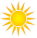 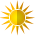 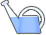 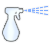 Chlorophytum comosum
Семейство Лилейные (Liliaceae)
 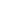 Rhoeo spathacea
Семейство Коммелиновые (Commelinaceae)
 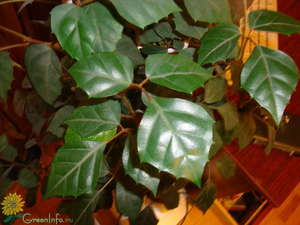 Cissus rhombifolia
Семейство Виноградовые (Vitaceae)
 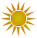 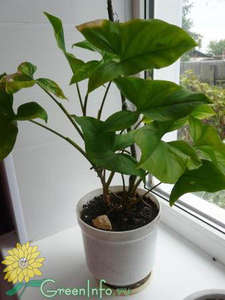 Syngonium podophyllum
Семейство Ароидные (Araceae)
 